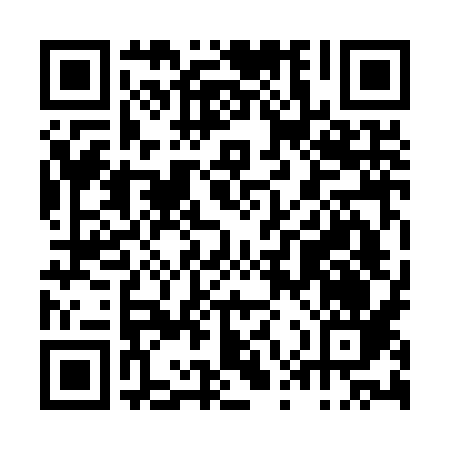 Ramadan times for Ucha, PortugalMon 11 Mar 2024 - Wed 10 Apr 2024High Latitude Method: Angle Based RulePrayer Calculation Method: Muslim World LeagueAsar Calculation Method: HanafiPrayer times provided by https://www.salahtimes.comDateDayFajrSuhurSunriseDhuhrAsrIftarMaghribIsha11Mon5:195:196:5212:444:496:366:368:0412Tue5:175:176:5012:434:506:376:378:0513Wed5:155:156:4812:434:516:386:388:0614Thu5:145:146:4712:434:526:406:408:0715Fri5:125:126:4512:434:536:416:418:0816Sat5:105:106:4312:424:546:426:428:1017Sun5:085:086:4212:424:556:436:438:1118Mon5:065:066:4012:424:566:446:448:1219Tue5:055:056:3812:414:576:456:458:1320Wed5:035:036:3612:414:576:466:468:1521Thu5:015:016:3512:414:586:486:488:1622Fri4:594:596:3312:404:596:496:498:1723Sat4:574:576:3112:405:006:506:508:1824Sun4:554:556:3012:405:016:516:518:2025Mon4:534:536:2812:405:026:526:528:2126Tue4:514:516:2612:395:026:536:538:2227Wed4:494:496:2412:395:036:546:548:2428Thu4:474:476:2312:395:046:556:558:2529Fri4:464:466:2112:385:056:566:568:2630Sat4:444:446:1912:385:066:586:588:2831Sun5:425:427:181:386:067:597:599:291Mon5:405:407:161:376:078:008:009:302Tue5:385:387:141:376:088:018:019:323Wed5:365:367:121:376:098:028:029:334Thu5:345:347:111:376:098:038:039:345Fri5:325:327:091:366:108:048:049:366Sat5:305:307:071:366:118:058:059:377Sun5:285:287:061:366:128:068:069:388Mon5:265:267:041:356:128:088:089:409Tue5:245:247:021:356:138:098:099:4110Wed5:225:227:011:356:148:108:109:43